             Пенсионный фонд Российской Федерации 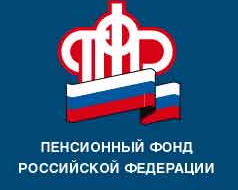                                  информируетЖители Спировского района Тверской области  обратились за справкой, подтверждающей статус предпенсионера в 2019 годуС 2019 года,  граждане,  которым до достижения возраста, дающего право                     на назначение страховой пенсии по старости, в том числе досрочной, осталось не более пяти лет,  имеют право  на федеральные и региональные льготы.Получить  справку «Об отнесении гражданина к категории граждан предпенсионного возраста» можно на сайте Пенсионного фонда России  в «Личном кабинете гражданина» в  разделе «Пенсии». Документ формируется на основании сведений (индивидуального) персонифицированного учета и подтверждается усиленной квалифицированной электронной подписью.Граждане вправе обратиться за получением справки в офисы  ГАУ «МФЦ» и  территориальные органы ПФР.Федеральные и региональные органы исполнительной власти получают информацию об отнесении граждан к категории предпенсионного возраста посредством системы межведомственного электронного взаимодействия. Работодателям информация предоставляется на основании Соглашений                                   об информационном взаимодействии.В клиентскую службу (на правах отдела) в Спировском районе  в 2019 году                   за справкой, подтверждающей статус предпенсионера, обратились 17 человек.                                                                                                            ГУ-УПФР в г. Вышнем Волочке                                                                           и  Вышневолоцком  районе                                                                         Тверской области (межрайонное)   